Γιορτή πίτας και παραδοσιακό γλέντι με τον Πολιτιστικό Σύλλογο ΛυγαριάςΟ Δήμος Λαμιέων και ο Πολιτιστικός Σύλλογος Λυγαριάς συνδιοργανώνουν τη «Γιορτή Πίτας» που θα πραγματοποιηθεί το Σάββατο 2 Φεβρουαρίου 2019 και ώρα 21:00 μ.μ. στο Κέντρο «Αρίων Παλλάς», στο 9ο χιλιόμετρο Λαμίας - Καρπενησίου. Θα ακολουθήσει παραδοσιακό γλέντι με τους μουσικούς:Δημήτρη Κουτή (κλαρίνο)Γιάννη Σκαμπαρδώνη (βιολί)Δημήτρη Ρούσκα (κρουστά)Νίκο Χονδραλή (λαούτο)Ρούλα Τουραλιά (τραγούδι)Χρήστο Κίσσα (τραγούδι)Συμμετέχουν τα χορευτικά τμήματα του Πολιτιστικού Συλλόγου Λυγαριάς.Είσοδος ελεύθερη.                                                                      Από το Γραφείο Τύπου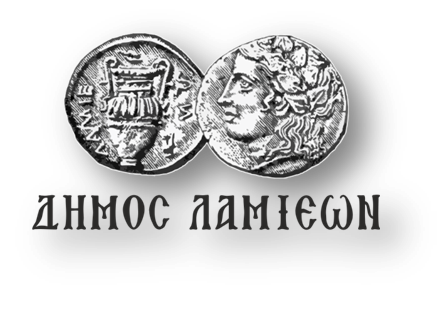       ΠΡΟΣ: ΜΜΕΔΗΜΟΣ ΛΑΜΙΕΩΝΓραφείο Τύπου& Επικοινωνίας   Λαμία, 31/1/2019